                                             KAV Haldensleben e.V.      / Fischereiausbildung                              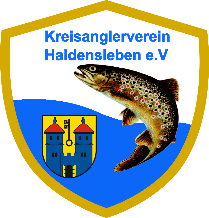                                  Antrag auf Zulassung zur:                                  Friedfisch- Fischerprüfung                               Jugendfischerprüfung                                                        am 14.05.2022 ab 8,00 UHR im Anglerheim Emden          Name :                          _______________________________________________________Vorname :                    ________________________________________________________Geburtsdatum/Ort      ________________________________________________________Straße /Nr.                   ________________________________________________________PLZ / Ort                       ________________________________________________________Tel./E-Mail                  _________________________________________________________(für Rückfragen)__________________________                             ___________________________________Ort/Datum                                                         Unterschrift ( bei Minderjährigen gesetzlicher Vertreter)                                                                                                                          Die Anmeldung zur Prüfung muss bis zum 06.05.2022 erfolgenDie Höhe der Prüfungsgebühr beträgt für Erwachsene 56.00 € .Jugendliche die zum Zeitpunkt der Prüfung das 18 Lebensjahr noch nicht vollendet haben, zahlen die ermäßigte Gebühr von 28.00 €.Die Prüfungsgebühr ist auf das Konto des KAV-Haldensleben bis spätestens 14 Tage vor der Prüfung zu entrichten. IBAN: DE27810550000501019006       BIC: NOLADE21HDLVerwendungszweck: Name des Teilnehmers / Jugend-bzw. Friedfischprüfung Mit Einzahlung der Gebühr ist eine Kopie des Zahlungsnachweises zu übermitteln.Antrag und Zahlungsnachweise an :Ines Schmidt                Am Drei 25b 39343 BebertalTel: 01728475004 oder per E-Mail: i.schmidt@kav-haldensleben.de